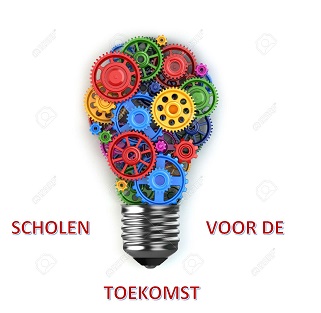 
Agenda Stuurgroep ScholenvoordetoekomstDinsdag 27 september 2016Tijdstip: 13.00 tot 14.30 uurLocatie: Hogeschool Zeeland lokaal V211b

Welkom en vaststellen agenda
Verslag bijeenkomst 28 juni 2016
Reeds in jullie bezit
Mededelingen
- Kort verslag van landelijke bijeenkomst verduurzamen samenwerkingstraject
- Wie kan en wil er mee naar de landelijke bijeenkomst in Utrecht op 24 november, met name 
  bedoeld voor stuurgroepleden 
Financiën en Overzicht van uren schoolbestuurcoördinatoren en van de themaleiding
Zie bijlage. Toelichting tijdens de vergadering.
Vooruitblik/verduurzamen
De stuurgroep gaat in gesprek over de volgende vragen: Wat is jouw beeld van Scholenvoordetoekomst in juli 2017? Wat is er dan gerealiseerd? Wat staat er? Wat merk je? Wat zie je? Hoe zie je jouw rol? Hoe zie je de rol van de directies van basisscholen?
Brainspace
In navolging van de mail van 14 juli (zie bijlage) gaan we vanmiddag een nadere toelichting geven over opzet en inhoud
Rondvraag en sluiting
Volgende vergaderdatum:  Donderdag22 december 201615.00-16.30 uurArchipel